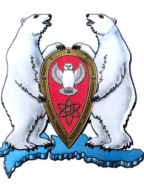 АДМИНИСТРАЦИЯ МУНИЦИПАЛЬНОГО ОБРАЗОВАНИЯ ГОРОДСКОЙ ОКРУГ «НОВАЯ ЗЕМЛЯ»ПОСТАНОВЛЕНИЕ«16» февраля 2021 г. № 07г. Архангельск-55Об утверждении графика проведения инвентаризации общественных и дворовых территорий многоквартирных домов, расположенных на территории МО ГО «Новая Земля»       На основании постановления администрации МО ГО «Новая Земля» от 15.02.2021г. № 06 «О создании комиссии по инвентаризации общественных и дворовых территорий многоквартирных домов, расположенных на территории МО ГО «Новая Земля», руководствуясь Уставом городского округа Архангельской области «Новая Земля»», администрация МО ГО «Новая Земля» п о с т а н о в л я е т:        1. Утвердить прилагаемый график проведения инвентаризации общественных и дворовых территорий многоквартирных домов, расположенных на территории МО ГО «Новая Земля» (далее-график).       2. Настоящее постановление опубликовать в газете «Новоземельские вести» и на официальном сайте муниципального образования городской округ «Новая Земля».       3. Контроль за исполнением настоящего постановления возложить на заместителя главы администрации «Новая Земля» А.А. Перфилова. Глава муниципального образования				                     Ж.К. Мусин